	План – конспект проведения урока – занятия в кружке «Информатика и ИКТ»во 2Б классе Учитель: Слепокуров П. М.Тема урока. 	«Числовая информация и компьютер»Цель урока. 	1. Ознакомление учащихся с понятием числовой информации и использование ее при работе с компьютером.2. Развитие абстрактного числового мышления.3. Воспитание интереса к естественно- математическим знаниям, совершенствование информационной культуры.Оборудование.  ПК и проектор,  фотоаппарат, видеокассета , фонохрестоматия (1 – звук метели, ветра, вьюги, 2- песня соловья), телефоны (2шт).2. Иллюстрации – рисунки: снеговик, мудрая сова, заяц (под кустом), пение птиц (соловья ), инструменты, следы птиц на снегу.3. Таблицы: виды информации, различные алфавиты, примеры числовых алфавитов.Литература.	Учебник для 2  класса «Информатика».  Матвеева Н.В. , учебник для 7-9 классов «Информатика» Семакин И. и другие.Ход урока.I.	Организация детей на занятия. Что необычного вы увидели в этом классе?Для чего необходимо это оборудование  ?Эти предметы помогают нам в нашей жизни.  Особенно-  работать с информацией. Что такое  информация?II. 		Повторение.  Какие способы получения информации ? Назовите.Заполните таблицу: виды информации по способу получения. 	(Открывается пустая таблица на магнитной доске -  стр. 17 учебника или на  проекторе).1-й вопрос. Закрыли глаза. Я даю 2 предмета съедобных,  а 2 ученика  должны всем рассказать свои впечатления. Всем не открывать глаз. (конфета, апельсин, …)Итак, виды информации: 	ЯЗЫК     -          ВКУСОВАЯ. Найдите карточки и заполните таблицу.2-й вопрос.  Повторите нашу игру. Закрыли глаза , что за запахи в классе?  Отвечают учащиеся (лимон , духи, …). Отметьте свои впечатления. Значит, виды информации:   НОС  -      ОБОНЯТЕЛЬНАЯ3-й вопрос.  Продолжаем играть .  Глаза закрыты (двум учащимся даются                     предметы -2 игрушки. Опишите полученную информацию.             		Виды информации: 	 	КОЖА    -   ТАКТИЛЬНАЯ4-й вопрос.  Ну и ещё раз закрыли глаза.  (Слышна музыка, звуки метели, ветра,  вьюги).      Расскажите, что услышала зима, в гости с зимой пришел снеговик. А кто    лепил снеговика? И все-  таки, как Зима не злись, а Весна не за горами. И об это можно,  как  и какую получить информацию?Дежурный мне поможет. (Звучит песенка соловья, рисунок). Что больше всего вам представилось? А здесь информация получена с помощьюСЛУХА- СЛУХОВАЯВывод:  Ой! Сколько информации получили мы с помощью языка ( вкусовой),  носа (обонятельную), кожи (тактильную), ушей (слуховую). 5 - й вопрос.  А еще с помощью чего можно получить информацию. ( С помощью глаз).Да. Больше всего получаем зрительную информацию. Посмотрите.Вот к нам в гости пришел красивый Петух, да не на один урок, а на весь год.  Почему? (Год петуха.  И всем вам пусть он несет радость и удачу).А это кто в гости пожаловал к нам? (Мудрая сова). Почему мудрая? И  всю эту информацию мы получили с помощью глаз . ГЛАЗА- ЗРИТЕЛЬНАЯИнформацияIII. Сообщение темы урока и цели занятия.1.	Вводное слово учителя. Итак, мы с вами хорошо знаем виды информации по способу получения. А как можно хранить, передавать информацию, какая бывает информация по способу представления? На этот вопрос мы ответим вместе к концу урока. Получили информацию с помощью органов чувств. А дальше обрабатывать, хранить будет наш мозг.  Обработать наш мозг сможет. А как всю информацию можно представить,   передать. С помощью чего? (На этот вопрос нам помогут наши одноклассницы. Вот посмотрите и послушайте , как делятся 2 подружки своей информацией). 2.	Разговор по телефонуИсточник 			СРЕДСТВО ПЕРЕДАЧИ		 Приемник.Значит,  информация передавалась в виде чего? Слова, предложения, текст	-  это   текстовая.                	Шумы, звук	             	 	-  это?  (звуковая).               	 Рисунки, чертежи, фотографии	 –  это графическая.	     	Видеоизображения 			-    это	 ведео . 	   	Вместе видео, звук, изображения и анимация-  мельтимедийная.А еще ?           				Числа – 	-   это числовая.IV. Изучение нового материала.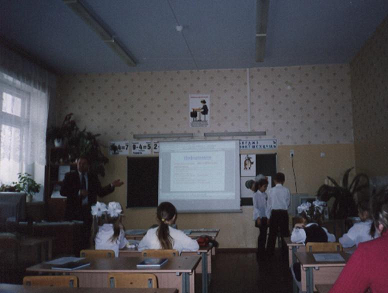 1. Это мы знаем о числах. Расскажите, что вы уже знаете о числах.(Стр. 65 учебника детей). Ответы:1) 0.1 ….9.                       цифра2) ноль\нуль, один …. девять         названия цифры3) цифра – знак4) из цифр составляют числа.5) числа обозначают количество, порядок (стр. 68),  порядковый номер (стр. 68)2. Это мы узнаем. Как сейчас представляют люди числовую информацию? (Посмотрите на стр. 67. таблицу).  Работа с учебником.Слова – текстовая информация.Число – числовая информация.Прочитаем на стр. 67. (Вам 10 лет … а смысл не изменился.)3. А это еще узнаем.Как раньше люди обозначали числовую информацию? - На пальцах.- Работа по таблицам.  История счета. ( стр.133)А). Зарубки, палочки, … как вы в первом классе.Б). Римский алфавит.В). Китайский.Г). Древнеегипетский.Д).  Язык компьютеров. ( Компьютерный алфавит – таблица- на клавиатуре)(Язык – средство общения. Алфавит – набор символов.)1. Компьютерный язык сложный. На нем компьютеры  общаются с помощью электрических знаков. Но как и человек, компьютер владеет всеми видами информации. Посмотрите.  (Демонстрация видов информации по способу представления).1. Текстовая. 				WORD			  Добрый день !2. Графическая. 			PAINT  			Рисунок.3. Звуковая                       		Мои док. Моя муз. Образцы муз  Бетховен.4. Видео				D/ Видеоклипы		Любые5. Мультимедийная           		D/ games/ 1С			Клипы, игры6. Числовая                          		калькулятор			Пример счета4. Итог  нашего занятия.1. Виды информации по способу представления. (Работа по заполнению таблицы. на видеопроекторе)Будем знать!!!2. Ответить на вопросы домашнего задания. - Сколько клавиш на клавиатуре?- Почему компьютер может так многое  делать: рисовать, писать, считать, петь, играть, …- Компьютер умнее, чем человек?V. Домашнее задание.  Если вам было интересно, то почитайте о числовой информации на страницах  66 – 69, 133- 135 вашего учебника.   Способ получения информацииВид информацииС помошью ушей (звуки)ЗвуковаяС помощью глаз (зрительные образы)ЗрительнаяС помощью кожи (тепло, холод, шершавость)ТактильнаяС помощью языка ( вкус)ВкусоваяС помощью носа (запахи)Обонятельная Информация по способу представленияИсточникиТекстоваяСлова, предложения, текстЗвуковаяШумы, звукГрафическаяРисунки, чертежи, фотографииМультимедиаВидео+звук+анимацияВидеоВидеоизображениеЧисловаяЧисла 